Nelson BossJanuary 20, 1843 - 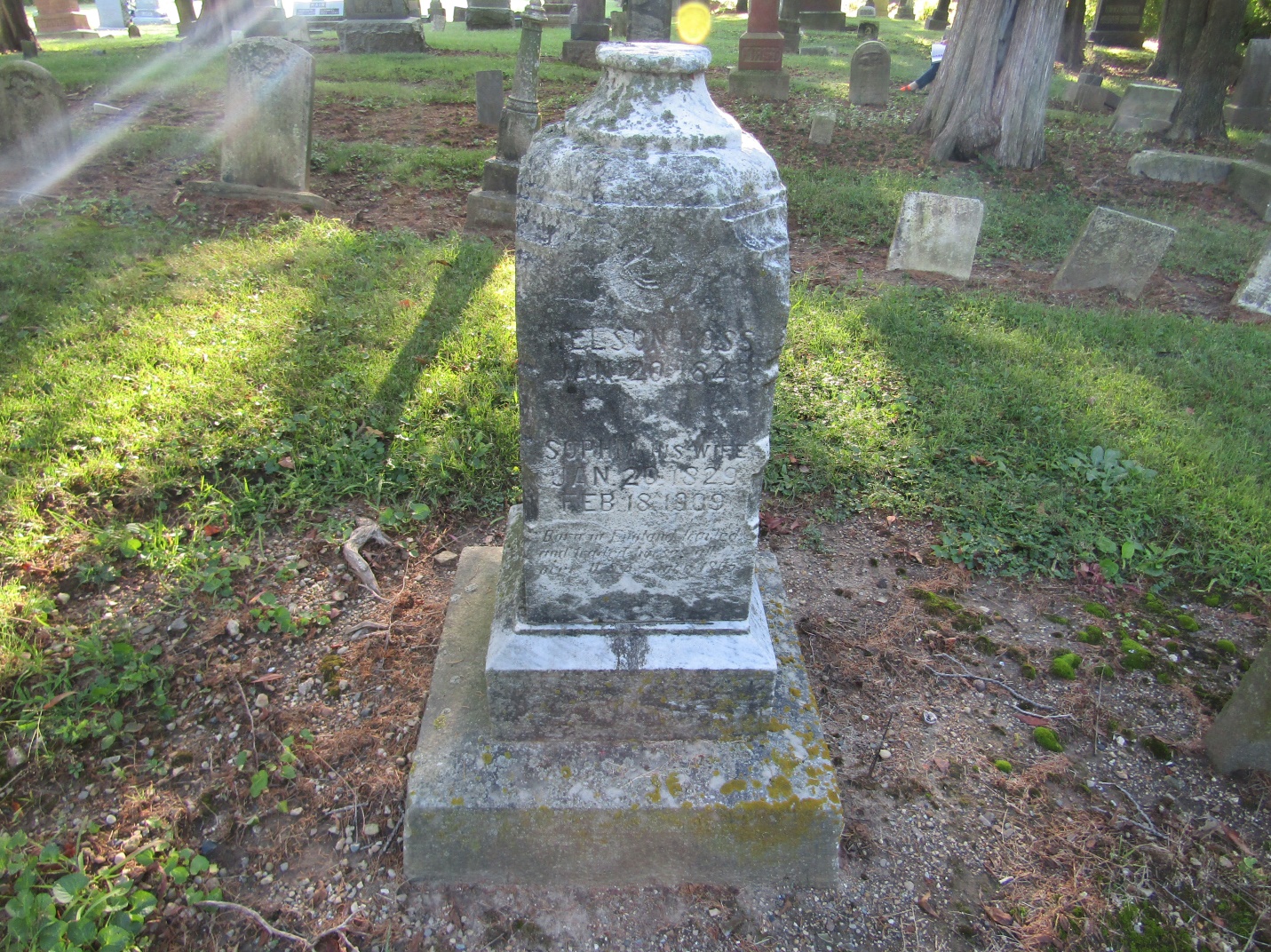 No further information found at this time